Manuscript id:	LAM2020060010.R1Proposed Title:	3D printed micro-optics for quantum technology: Optimised coupling of single quantum dot emission into a single-mode fibreThe "Author(s)":	Marc Sartison, Ksenia Weber, Simon Thiele, Lucas Bremer, Sarah Fischbach, Thomas Herzog, Sascha Kolatschek, Michael Jetter, Stephan Reitzenstein, Alois Herkommer, Peter Michler, Simone Luca Portalupi, Harald GiessenThe "Journal":	Light: Advanced ManufacturingThe "Licensee":	Ji Hua Laboratory (Advanced Manufacturing Science and Technology GuangDong Laboratory) & Changchun Institute of Optics, Fine Mechanics and Physics, Chinese Academy of SciencesLicence applicable to the Article: CC BYThe CC BY licence allows readers to copy, distribute and transmit the Article as long as it is attributed back to the author. Readers are permitted to alter, transform or build upon the Article, and to use the Article for commercial purposes. Please read the full licence for further details at - http://creativecommons.org/licenses/by/4.0/The Licensee will consider publishing this article including any supplementary information and graphic elements therein (e.g. illustrations, charts, moving images) (the 'Article'), including granting readers rights to use the Article on an open access basis under the terms of the stated Creative Commons licence. Headings are for convenience only.Grant of RightsSubject to editorial acceptance of the Article, it will be published under the Creative Commons licence shown above. In consideration of the Licensee evaluating the Article for publication, the Author(s) grant the Licensee a non-exclusive, irrevocable and sub-licensable right, unlimited in time and territory, to copy-edit, reproduce, publish, distribute, transmit, make available and store the Article, including abstracts thereof, in all forms of media of expression now known or developed in the future, including pre- and reprints, translations, photographic reproductions and extensions. Furthermore, to enable additional publishing services, such as promotion of the Article, the Author(s) grant the Licensee the right to use the Article (including any graphic elements on a stand-alone basis) in whole or in part in electronic form, such as for display in databases or data networks (e.g. the Internet), or for print or download to stationary or portable devices. This includes interactive and multimedia use as well as posting the Article in full or in part on social media, and the right to alter the Article to the extent necessary for such use. Author(s) grant to Licensee the right to re-license Article metadata without restriction, including but not limited to author name, title, abstract, citation, references, keywords and any  additional information as determined by Licensee.CopyrightOwnership of copyright in the Article shall vest in theAuthor(s). When reproducing the Article or extracts from it, the Author(s) acknowledge and reference first publication in the Journal.Self-ArchivingThe rights and licensing terms applicable to the version of the Article as published by the Licensee are set out in the Grant of Rights and Copyright sections above. The following applies to versions of the article preceding publication by the Licensee and/or copyediting and typesetting by the Licensee. Author(s) are permitted to self-archive a preprint and an Author's accepted manuscript version of their Article.A preprint is the Author's version of the Article before peer-review has taken place ("Preprint"). Prior to acceptance for publication, Author(s) retain the right to make a Preprint of their Article available on any of the following: their own personal, self-maintained website; a legally compliant preprint server such as but not limited to arXiv and bioRxiv. Once the Article has been published, the Author(s) should update the acknowledgement and provide a link to the definitive version on the publisher's website: "This is a preprint of an article published in Light: Advanced Manufacturing. The final authenticated version is available online at: https://doi.org/[insert DOI]".An Author's Accepted Manuscript (AAM) is the version accepted for publication in a journal following peer review but prior to copyediting and typesetting. Author(s) retain the right to make an AAM of their Article available on any of the following, provided that they are not made publicly available until after first publication: their own personal, self-maintained website; their employer's internal website; their institutional and/or funder repositories. AAMs may be deposited in such repositories on acceptance, provided that they are not made publicly available until after first publication. An acknowledgement in the following form should be included, together with a link to the published version on the publisher's website: "This is a post-peer-review, pre- copyedit version of an article published in Light: Advanced Manufacturing. The final authenticated version is available online at: http://dx.doi.org/[insert DOI]".WarrantiesThe Author(s) warrant and represent that:(i) the Author(s) are the sole copyright owners or have been authorised by any additional copyright owner to make the Grant of Rights defined above, (ii) the Article does not infringe any intellectual property rights (including without limitation copyright, database rights or trade mark rights) or other third party rights and no licence from or payments to a third party are required to publish the Article, (iii) the Article has not been previously published or licensed, (iv) if the Article contains materials from other sources (e.g. illustrations, tables, text quotations) Author(s) have obtained written permissions to the extent necessary from the copyright holder(s), to license to the Licensee the same rights as set out above and have cited any such materialscorrectly;all of the facts contained in the Article are according to the current body of science true and accurate;nothing in the Article is obscene, defamatory, violates any right of privacy or publicity, infringes any other human, personal or other rights of any person or entity or is otherwise unlawful and that informed consent to publish has been obtained for all research participants;nothing in the Article infringes any duty of confidentiality which any of the Author(s) might owe to anyone else or violates any contract, express or implied, of any of the Author(s). All of the institutions in which work recordedin the Article was created or carried out have authorised and approved such research and publication; andthe signatory (the Author or the employer) who has signed this agreement has full right, power and authority to enter into this agreement on behalf of all of the Author(s).CooperationThe Author(s) shall cooperate fully with the Licensee in relation to any legal action that might arise from the publication of the Article and the Author(s) shall give the Licensee access at reasonable times to any relevant accounts, documents and records within the power or control of the Author(s). The Author(s) agree that the distributing entity is intended to have the benefit of and shall have the right to enforce the terms of this agreement.The Author(s) authorise the Licensee to take such steps as it considers necessary at its own expense in the name of the Licensee as licence holder, if the Licensee believes that a third party is infringing or is likely to infringe copyright in the Article including but not limited to initiating legal proceedings.Author ListChanges of authorship, including, but not limited to, changes in the corresponding author or the sequence of authors, are not permitted after acceptance of a manuscript.Edits & CorrectionsThe Author(s) agree(s) that the Licensee may retract the Article or publish a correction or other notice in relation to the Article if the Licensee considers in its reasonable opinion that such actions are appropriate from a legal, editorial or research integrity perspective.Governing LawThis agreement shall be governed by, and shall be construed in accordance with, the laws of China. The courts of China shall have the exclusive jurisdiction.I have read and agree with the terms of this license.Signed for and on behalf of the Author(s) [Handwritten signatures only]:Print Name:   Date:   Address: Third party materialAny material in your manuscript that is not the original work of the authors may be protected by copyright and may require permission to publish.This includes any material used from previously published:figures,images, and/orsupplementary materialDoes your manuscript contain any material from third parties?No, all of the material is owned by the authors and/or no permissions are requiredYes, the manuscript contains third party material, and I have provided the appropriate permissions to the Light: Advanced Manufacturing teamYes, the manuscript contains third party material, but I have not yet provided permissions(If yes, please enclose file(s) showing you have permission to publish the copyrighted material.)Light: Advanced Manufacturing Editorial Office: No. 3888 Dong Nanhu Road, Changchun 130033, Jilin, China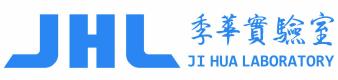 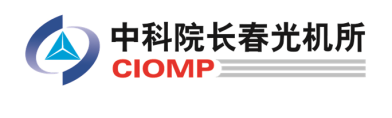 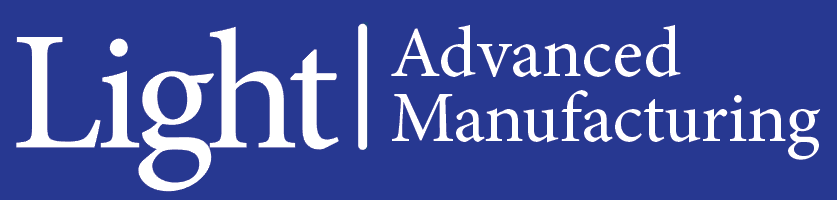 Licence to publish